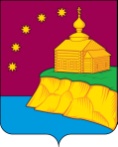 Приложение кпостановлениюадминистрациисельского поселения Малый Атлымот  22.02.2022 г. № 11Программапрофилактики рисков причинения вреда (ущерба) охраняемым закономценностям по муниципальному  контролю за исполнением единой теплоснабжающей организацией обязательств по строительству, реконструкции и (или) модернизации объектов теплоснабжения в сельском поселении Малый Атлым на 2022 годНастоящая программа разработана в соответствии со статьей 44 Федерального закона от 31 июля 2021 № 248-ФЗ «О государственном контроле (надзоре) и муниципальном контроле в Российской Федерации», постановлением Правительства Российской Федерации от 25 июня 2021 г. № 990 «Об утверждении Правил разработки и утверждения контрольными (надзорными) органами программы профилактики рисков причинения вреда (ущерба) охраняемым законом ценностям» и предусматривает комплекс мероприятий по профилактике рисков причинения вреда (ущерба) охраняемым законом ценностям при осуществлении муниципальногоконтроляза исполнением единой теплоснабжающей организацией обязательств по строительству, реконструкции и (или) модернизации объектов теплоснабжения в сельском поселении Малый Атлым 2022 год.Раздел 1. Анализ текущего состояния осуществления вида контроля, описание текущего уровня развития профилактической деятельности контрольного органа, характеристика проблем, на решение которых направлена программа профилактики.В связи с тем, что ранее данный вид контроля не осуществлялся, провести анализ текущего состояния осуществления вида контроля и описание текущего уровня развития профилактического деятельности не представляется возможным.Раздел 2. Цели и задачи реализации программы профилактикиОсновными целями Программы профилактики являются:- Стимулирование добросовестного соблюдения обязательных требований всеми контролируемыми лицами; - Устранение условий, причин и факторов, способных привести к нарушениям обязательных требований и (или) причинению вреда (ущерба) охраняемым законом ценностям;- Создание условий для доведения обязательных требований до контролируемых лиц, повышение информированности о способах их соблюдения.Проведение профилактических мероприятий программы профилактики направлено на решение следующих задач:- Укрепление системы профилактики нарушений рисков причинения вреда (ущерба) охраняемым законом ценностям;- Повышение правосознания и правовой культуры руководителей органов государственной власти, органов местного самоуправления, юридических лиц, индивидуальных предпринимателей и граждан;- Оценка возможной угрозы причинения, либо причинения вреда жизни, здоровью граждан, выработка и реализация профилактических мер, способствующих ее снижению;- Выявление факторов угрозы причинения, либо причинения вреда жизни, здоровью граждан, причин и условий, способствующих нарушению обязательных требований, определение способов устранения или снижения угрозы;- Оценка состояния подконтрольной среды и установление зависимости видов и интенсивности профилактических мероприятий от присвоенных контролируемым лицам уровней риска; Раздел 3. Перечень профилактических мероприятий, сроки (периодичность) их проведенияРаздел 4. Показатели результативности и эффективности программы профилактикиАДМИНИСТРАЦИЯСЕЛЬСКОГО ПОСЕЛЕНИЯ МАЛЫЙ АТЛЫМ	Октябрьского района	Ханты-Мансийского автономного округа-ЮгрыПОСТАНОВЛЕНИЕ «22»февраля20 22  г№11с. Малый АтлымОб утверждении программы профилактики рисков причинения вреда (ущерба) охраняемым законом ценностям по муниципальномуконтролю за исполнением единойтеплоснабжающей организациейобязательств по строительству, реконструкции и (или) модернизацииобъектов теплоснабжения в сельскомпоселении Малый Атлым на 2022 годНа основании Федерального закона от 31.07.2020 № 248-ФЗ «О государственном контроле (надзоре) и муниципальном контроле в Российской Федерации», Постановления Правительства Российской Федерации от 25.06.2021 № 990 «Об утверждении Правил разработки и утверждения контрольными (надзорными) органами программы профилактики рисков причинения вреда (ущерба) охраняемым законом ценностям», руководствуясь Уставом сельского поселения Малый Атлым           1. Утвердить прилагаемую Программу профилактики рисков причинения вреда (ущерба) охраняемым законом ценностям по муниципальному контролю за исполнением единой теплоснабжающей организацией обязательств по строительству, реконструкции и (или) модернизации объектов теплоснабжения в сельском поселении Малый Атлым (Приложение).           2. Настоящее постановление обнародовать и разместить на официальном веб-сайте администрации поселения в информационно-телекоммуникационной сети интернет.           3. Настоящее постановление вступает в силу после его обнародования.            4. Контроль за исполнением постановления оставляю за собой.Глава сельского поселения Малый Атлым	С.В.Дейнекос. Малый АтлымОб утверждении программы профилактики рисков причинения вреда (ущерба) охраняемым законом ценностям по муниципальномуконтролю за исполнением единойтеплоснабжающей организациейобязательств по строительству, реконструкции и (или) модернизацииобъектов теплоснабжения в сельскомпоселении Малый Атлым на 2022 годНа основании Федерального закона от 31.07.2020 № 248-ФЗ «О государственном контроле (надзоре) и муниципальном контроле в Российской Федерации», Постановления Правительства Российской Федерации от 25.06.2021 № 990 «Об утверждении Правил разработки и утверждения контрольными (надзорными) органами программы профилактики рисков причинения вреда (ущерба) охраняемым законом ценностям», руководствуясь Уставом сельского поселения Малый Атлым           1. Утвердить прилагаемую Программу профилактики рисков причинения вреда (ущерба) охраняемым законом ценностям по муниципальному контролю за исполнением единой теплоснабжающей организацией обязательств по строительству, реконструкции и (или) модернизации объектов теплоснабжения в сельском поселении Малый Атлым (Приложение).           2. Настоящее постановление обнародовать и разместить на официальном веб-сайте администрации поселения в информационно-телекоммуникационной сети интернет.           3. Настоящее постановление вступает в силу после его обнародования.            4. Контроль за исполнением постановления оставляю за собой.Глава сельского поселения Малый Атлым	С.В.Дейнекос. Малый АтлымОб утверждении программы профилактики рисков причинения вреда (ущерба) охраняемым законом ценностям по муниципальномуконтролю за исполнением единойтеплоснабжающей организациейобязательств по строительству, реконструкции и (или) модернизацииобъектов теплоснабжения в сельскомпоселении Малый Атлым на 2022 годНа основании Федерального закона от 31.07.2020 № 248-ФЗ «О государственном контроле (надзоре) и муниципальном контроле в Российской Федерации», Постановления Правительства Российской Федерации от 25.06.2021 № 990 «Об утверждении Правил разработки и утверждения контрольными (надзорными) органами программы профилактики рисков причинения вреда (ущерба) охраняемым законом ценностям», руководствуясь Уставом сельского поселения Малый Атлым           1. Утвердить прилагаемую Программу профилактики рисков причинения вреда (ущерба) охраняемым законом ценностям по муниципальному контролю за исполнением единой теплоснабжающей организацией обязательств по строительству, реконструкции и (или) модернизации объектов теплоснабжения в сельском поселении Малый Атлым (Приложение).           2. Настоящее постановление обнародовать и разместить на официальном веб-сайте администрации поселения в информационно-телекоммуникационной сети интернет.           3. Настоящее постановление вступает в силу после его обнародования.            4. Контроль за исполнением постановления оставляю за собой.Глава сельского поселения Малый Атлым	С.В.Дейнекос. Малый АтлымОб утверждении программы профилактики рисков причинения вреда (ущерба) охраняемым законом ценностям по муниципальномуконтролю за исполнением единойтеплоснабжающей организациейобязательств по строительству, реконструкции и (или) модернизацииобъектов теплоснабжения в сельскомпоселении Малый Атлым на 2022 годНа основании Федерального закона от 31.07.2020 № 248-ФЗ «О государственном контроле (надзоре) и муниципальном контроле в Российской Федерации», Постановления Правительства Российской Федерации от 25.06.2021 № 990 «Об утверждении Правил разработки и утверждения контрольными (надзорными) органами программы профилактики рисков причинения вреда (ущерба) охраняемым законом ценностям», руководствуясь Уставом сельского поселения Малый Атлым           1. Утвердить прилагаемую Программу профилактики рисков причинения вреда (ущерба) охраняемым законом ценностям по муниципальному контролю за исполнением единой теплоснабжающей организацией обязательств по строительству, реконструкции и (или) модернизации объектов теплоснабжения в сельском поселении Малый Атлым (Приложение).           2. Настоящее постановление обнародовать и разместить на официальном веб-сайте администрации поселения в информационно-телекоммуникационной сети интернет.           3. Настоящее постановление вступает в силу после его обнародования.            4. Контроль за исполнением постановления оставляю за собой.Глава сельского поселения Малый Атлым	С.В.Дейнекос. Малый АтлымОб утверждении программы профилактики рисков причинения вреда (ущерба) охраняемым законом ценностям по муниципальномуконтролю за исполнением единойтеплоснабжающей организациейобязательств по строительству, реконструкции и (или) модернизацииобъектов теплоснабжения в сельскомпоселении Малый Атлым на 2022 годНа основании Федерального закона от 31.07.2020 № 248-ФЗ «О государственном контроле (надзоре) и муниципальном контроле в Российской Федерации», Постановления Правительства Российской Федерации от 25.06.2021 № 990 «Об утверждении Правил разработки и утверждения контрольными (надзорными) органами программы профилактики рисков причинения вреда (ущерба) охраняемым законом ценностям», руководствуясь Уставом сельского поселения Малый Атлым           1. Утвердить прилагаемую Программу профилактики рисков причинения вреда (ущерба) охраняемым законом ценностям по муниципальному контролю за исполнением единой теплоснабжающей организацией обязательств по строительству, реконструкции и (или) модернизации объектов теплоснабжения в сельском поселении Малый Атлым (Приложение).           2. Настоящее постановление обнародовать и разместить на официальном веб-сайте администрации поселения в информационно-телекоммуникационной сети интернет.           3. Настоящее постановление вступает в силу после его обнародования.            4. Контроль за исполнением постановления оставляю за собой.Глава сельского поселения Малый Атлым	С.В.Дейнекос. Малый АтлымОб утверждении программы профилактики рисков причинения вреда (ущерба) охраняемым законом ценностям по муниципальномуконтролю за исполнением единойтеплоснабжающей организациейобязательств по строительству, реконструкции и (или) модернизацииобъектов теплоснабжения в сельскомпоселении Малый Атлым на 2022 годНа основании Федерального закона от 31.07.2020 № 248-ФЗ «О государственном контроле (надзоре) и муниципальном контроле в Российской Федерации», Постановления Правительства Российской Федерации от 25.06.2021 № 990 «Об утверждении Правил разработки и утверждения контрольными (надзорными) органами программы профилактики рисков причинения вреда (ущерба) охраняемым законом ценностям», руководствуясь Уставом сельского поселения Малый Атлым           1. Утвердить прилагаемую Программу профилактики рисков причинения вреда (ущерба) охраняемым законом ценностям по муниципальному контролю за исполнением единой теплоснабжающей организацией обязательств по строительству, реконструкции и (или) модернизации объектов теплоснабжения в сельском поселении Малый Атлым (Приложение).           2. Настоящее постановление обнародовать и разместить на официальном веб-сайте администрации поселения в информационно-телекоммуникационной сети интернет.           3. Настоящее постановление вступает в силу после его обнародования.            4. Контроль за исполнением постановления оставляю за собой.Глава сельского поселения Малый Атлым	С.В.Дейнекос. Малый АтлымОб утверждении программы профилактики рисков причинения вреда (ущерба) охраняемым законом ценностям по муниципальномуконтролю за исполнением единойтеплоснабжающей организациейобязательств по строительству, реконструкции и (или) модернизацииобъектов теплоснабжения в сельскомпоселении Малый Атлым на 2022 годНа основании Федерального закона от 31.07.2020 № 248-ФЗ «О государственном контроле (надзоре) и муниципальном контроле в Российской Федерации», Постановления Правительства Российской Федерации от 25.06.2021 № 990 «Об утверждении Правил разработки и утверждения контрольными (надзорными) органами программы профилактики рисков причинения вреда (ущерба) охраняемым законом ценностям», руководствуясь Уставом сельского поселения Малый Атлым           1. Утвердить прилагаемую Программу профилактики рисков причинения вреда (ущерба) охраняемым законом ценностям по муниципальному контролю за исполнением единой теплоснабжающей организацией обязательств по строительству, реконструкции и (или) модернизации объектов теплоснабжения в сельском поселении Малый Атлым (Приложение).           2. Настоящее постановление обнародовать и разместить на официальном веб-сайте администрации поселения в информационно-телекоммуникационной сети интернет.           3. Настоящее постановление вступает в силу после его обнародования.            4. Контроль за исполнением постановления оставляю за собой.Глава сельского поселения Малый Атлым	С.В.Дейнекос. Малый АтлымОб утверждении программы профилактики рисков причинения вреда (ущерба) охраняемым законом ценностям по муниципальномуконтролю за исполнением единойтеплоснабжающей организациейобязательств по строительству, реконструкции и (или) модернизацииобъектов теплоснабжения в сельскомпоселении Малый Атлым на 2022 годНа основании Федерального закона от 31.07.2020 № 248-ФЗ «О государственном контроле (надзоре) и муниципальном контроле в Российской Федерации», Постановления Правительства Российской Федерации от 25.06.2021 № 990 «Об утверждении Правил разработки и утверждения контрольными (надзорными) органами программы профилактики рисков причинения вреда (ущерба) охраняемым законом ценностям», руководствуясь Уставом сельского поселения Малый Атлым           1. Утвердить прилагаемую Программу профилактики рисков причинения вреда (ущерба) охраняемым законом ценностям по муниципальному контролю за исполнением единой теплоснабжающей организацией обязательств по строительству, реконструкции и (или) модернизации объектов теплоснабжения в сельском поселении Малый Атлым (Приложение).           2. Настоящее постановление обнародовать и разместить на официальном веб-сайте администрации поселения в информационно-телекоммуникационной сети интернет.           3. Настоящее постановление вступает в силу после его обнародования.            4. Контроль за исполнением постановления оставляю за собой.Глава сельского поселения Малый Атлым	С.В.Дейнекос. Малый АтлымОб утверждении программы профилактики рисков причинения вреда (ущерба) охраняемым законом ценностям по муниципальномуконтролю за исполнением единойтеплоснабжающей организациейобязательств по строительству, реконструкции и (или) модернизацииобъектов теплоснабжения в сельскомпоселении Малый Атлым на 2022 годНа основании Федерального закона от 31.07.2020 № 248-ФЗ «О государственном контроле (надзоре) и муниципальном контроле в Российской Федерации», Постановления Правительства Российской Федерации от 25.06.2021 № 990 «Об утверждении Правил разработки и утверждения контрольными (надзорными) органами программы профилактики рисков причинения вреда (ущерба) охраняемым законом ценностям», руководствуясь Уставом сельского поселения Малый Атлым           1. Утвердить прилагаемую Программу профилактики рисков причинения вреда (ущерба) охраняемым законом ценностям по муниципальному контролю за исполнением единой теплоснабжающей организацией обязательств по строительству, реконструкции и (или) модернизации объектов теплоснабжения в сельском поселении Малый Атлым (Приложение).           2. Настоящее постановление обнародовать и разместить на официальном веб-сайте администрации поселения в информационно-телекоммуникационной сети интернет.           3. Настоящее постановление вступает в силу после его обнародования.            4. Контроль за исполнением постановления оставляю за собой.Глава сельского поселения Малый Атлым	С.В.Дейнекос. Малый АтлымОб утверждении программы профилактики рисков причинения вреда (ущерба) охраняемым законом ценностям по муниципальномуконтролю за исполнением единойтеплоснабжающей организациейобязательств по строительству, реконструкции и (или) модернизацииобъектов теплоснабжения в сельскомпоселении Малый Атлым на 2022 годНа основании Федерального закона от 31.07.2020 № 248-ФЗ «О государственном контроле (надзоре) и муниципальном контроле в Российской Федерации», Постановления Правительства Российской Федерации от 25.06.2021 № 990 «Об утверждении Правил разработки и утверждения контрольными (надзорными) органами программы профилактики рисков причинения вреда (ущерба) охраняемым законом ценностям», руководствуясь Уставом сельского поселения Малый Атлым           1. Утвердить прилагаемую Программу профилактики рисков причинения вреда (ущерба) охраняемым законом ценностям по муниципальному контролю за исполнением единой теплоснабжающей организацией обязательств по строительству, реконструкции и (или) модернизации объектов теплоснабжения в сельском поселении Малый Атлым (Приложение).           2. Настоящее постановление обнародовать и разместить на официальном веб-сайте администрации поселения в информационно-телекоммуникационной сети интернет.           3. Настоящее постановление вступает в силу после его обнародования.            4. Контроль за исполнением постановления оставляю за собой.Глава сельского поселения Малый Атлым	С.В.Дейнеко№ п/п Наименование мероприятия Срок исполнения Ответственный исполнитель1. Информирование Не менее 5 рабочих дней с момента изменения информацииЗаместитель главы сельского поселения Малый Атлым, главный специалист по управлению муниципальным имуществом       2.Объявление предостереженияНе позднее 30 дней с момента установления правонарушения   Заместитель главы сельского поселения Малый Атлым, главный специалист по управлению муниципальным имуществом       3.Консультирование Не более 15 минут при устном обращении,В течении 30 дней при письменном обращении Заместитель главы сельского поселения Малый Атлым, главный специалист по управлению муниципальным имуществом       4. Профилактический визитежеквартально Заместитель главы сельского поселения Малый Атлым, главный специалист по управлению муниципальным имуществом       5.Инспекционный визитПо согласованию с органами прокуратурыЗаместитель главы сельского поселения Малый Атлым, главный специалист по управлению муниципальным имуществом       6.Рейдовый осмотрПо согласованию с органами прокуратурыЗаместитель главы сельского поселения Малый Атлым, главный специалист по управлению муниципальным имуществом       7.Документарная проверкаежеквартально Заместитель главы сельского поселения Малый Атлым, главный специалист по управлению муниципальным имуществом       8.Выездная проверкаПо согласованию с органами прокуратуры.Не более 10 рабочих дней Заместитель главы сельского поселения Малый Атлым, главный специалист по управлению муниципальным имуществом       9.Наблюдение за соблюдением обязательных требований (мониторинг безопасности)По заданию руководителя Заместитель главы сельского поселения Малый Атлым, главный специалист по управлению муниципальным имуществом       10.Выездное обследованиеПо заданию руководителя Заместитель главы сельского поселения Малый Атлым, главный специалист по управлению муниципальным имуществом       № п/пНаименование показателяВеличина1.Полнота информации, размещенной на официальном сайте контрольного органа в сети «Интернет» в соответствии с частью 3 статьи 46 Федерального закона от 31 июля 2021 г. № 248-ФЗ «О государственном контроле (надзоре) и муниципальном контроле в Российской Федерации»100 %2.Удовлетворенность контролируемых лиц и их представителями консультированием контрольного органа100 % от числа обратившихся3.Количество проведенных профилактических мероприятийне менее 10мероприятий, проведенных контрольным органом